classe 5 Un rêve magique – glosor.euOn est chez la famille Lacoste. Les parents travaillent toute la semaine et les enfants, Stéphane et Isabelle, sont au collège. Ils ont toujours beaucoup de devoirs. Vendredi soir, ils font le ménage, ils font la lessive, ils font les courses pour le week-end. Ils partagent le travail – en principe.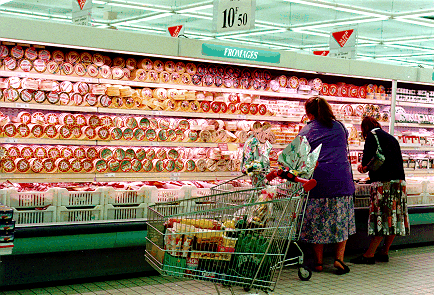 Monsieur Lacoste est au supermarché. Il y a un monde fou et il fait la queue pour payer. Une dame demande :- Ah, c’est vous qui faites les courses, Monsieur Lacoste ?- Oui, aujourd’hui, c’est mon tour.Madame Lacoste fait la cuisine et Isabelle fait le ménage.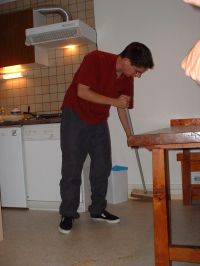 - Maman, où est Stéphane ? Qu’est-ce qu’il fait ?- Je pense qu’il fait sa chambre.Mais Stéphane ne fait pas sa chambre.- Stéphane ! Tu ne fais rien comme d’habitude !- Si...je fais mes devoirs !- Alors, Stéphane, tes devoirs, c’est Harry Potter ! Quel désordre ! Tu ne fais jamais ton lit ?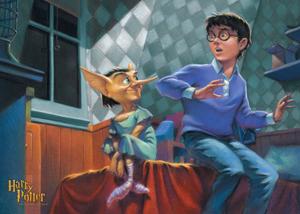 Il est minuit. Tout le monde dort. Stéphane fait un rêve : Harry Potter est là, dans sa chambre. Il a sa baguette magique.D’un coup de baguette magique, Harry range la chambre de Stéphane. C’est merveilleux !Harry dit : Bonne nuit, Stéphane. Je reviens vendredi prochain.Un rêve magique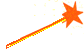 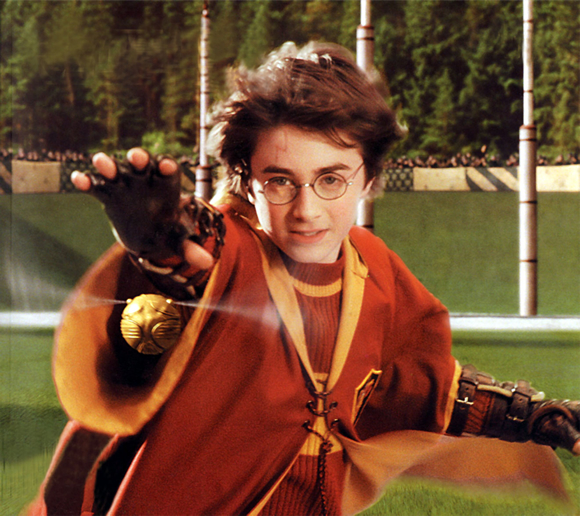 *föräldrarna arbetar hela veckan*är det ni som handlar?*Stéphane städar inte sitt rum*jag gör mina läxor!*de städar*det är underbart/fantastiskt!*god natt*alla sover*bäddar du aldrig?*han står i kö*vad gör han?*Fru Lacoste lagar matvad gör du?jag städar hela veckanjag gör mina läxor idagstädar du ditt rum?jag står i köjag har mycket läxor*det är min turhan gör ingenting som vanligtdiskar du ofta?jag gillar att bäddavar är dina föräldrar?de står i kö på snabbköpetvarför?de gillar att stå i köalla lagar mat på lördagjag har en underbar drömen magisk drömun rêve magiquebarnenfantföräldrarnales parentshoschezarbetatravaillerveckasemaine (f)alltidtoujoursläxadevoir (m)mycket läxorbeaucoup de devoirsmagiskmagiquestädafaire le ménagetvättafaire la lessivehandlafaire les courseshelgweekend (m)delapartageri principen principesnabbköpsupermarché (m)vansinnigt med folkun monde foustå i köfaire la queuefrågademanderbetalapayerturtour (m)laga matfaire la cuisinegörafairevad gör han?qu’est-ce qu’il fait?städa sitt rumfaire sa chambrebädda sin sängfaire son litallatout le mondetrollslagcoup de baguette (m)jag trorje pensegod nattbonne nuitjag kommer tillbakaje reviens (revenir)nästaprochain -e